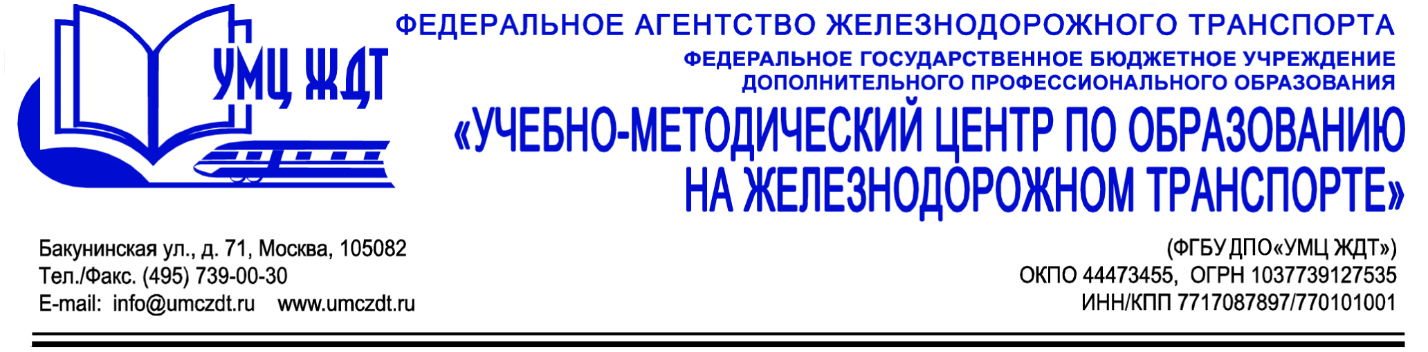 Аннотациядополнительной профессиональной программы (профессиональной переподготовки)«Эффективное управление персоналом»Адресация программы: лица со средним профессиональным или высшим образованием.Количество часов: 270 часовФорма обучения: очно – заочная с применением дистанционных образовательных технологийМодуль 1. Трудовое правоПравоотношения в сфере трудаПравовая организация трудоустройстваМодуль 2. Документационное обеспечение управления персоналомДокументирование управленческой деятельностиОрганизация документооборотаМодуль 3. Управление персоналомКадровая политикаОбучение персонала организацииМодуль 4. Экономика и организация трудаОсновы экономики и организации трудаЗаработная плата и ее организацияМодуль 5. Бухгалтерский и управленческий учет персоналаБухгалтерский учет операций с персоналомТиповые проводки по учету расчетов с персоналомМодуль 6. Организационное поведение и культураСущность и содержание организационной культурыВлияние культуры на организационную эффективностьМодуль 7. Основы менеджментаОпределение управления и менеджментаОрганизационные структуры систем управленияМодуль 8. Антикризисное управление персоналомСтратегии и тактики управления персоналом в предкризисный и кризисный периодУправление персоналом в условиях реализации программ измененияРеализация программы профессиональной переподготовки завершается итоговой аттестацией – итоговое тестирование/тест.По окончании обучения выдается диплом о профессиональной переподготовке установленного образца.